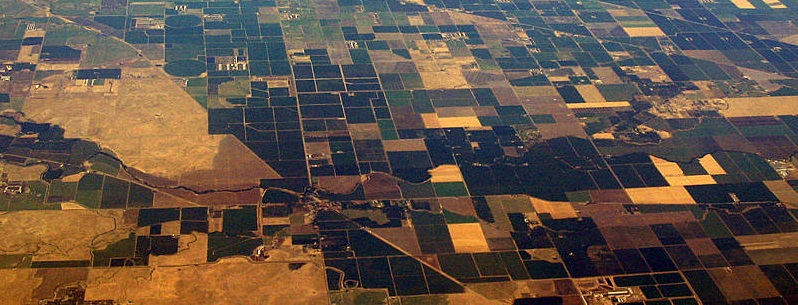 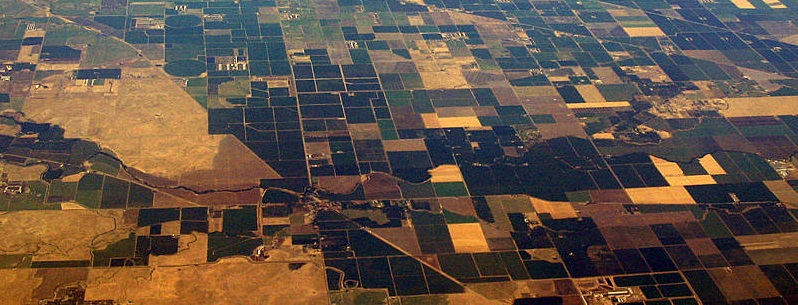 If you have any questions, please email Krystal Cortez at kcortez16@ucmerced.edu.Special AcknowledgmentsFunding and support for the conference are provided by the California Department of Public Health, and the California Endowment.10 am to 10:30 amWebinar #1Welcome: Ana Padilla, Executive Director, Community and Labor Center at UC MercedOpening Speaker: UC Merced Chancellor Juan Sánchez MuñozKeynote Speaker: State Senator Anna Caballero10:30 am to 11:30 amWebinar #1Moderator: Joel DiringerPanel: Community-Based Participatory ResearchDr. Tomas Madrigal, Communiques from the Front Line and Behind the Curtain: From Bienestar to Salud y Seguridad for Washington's FarmworkersDr. Dvera Saxton, The Devil's Fruit: Farmworkers, Health, and Environmental JusticeDr. Bonnie Bade, Home Grown: Educating 21st Century Researchers in Collaborative Methodologies with California FarmworkersQ&A11:30 am to 12:30 pmWebinar #1Moderator: Dr. Edward Flores11:30 am to 12:30 pmWebinar #2Moderator: Dr. Paul BrownPanel: COVID-19 Risk Factors and Farmworker EngagementDr. Ana Maria Mora, Prevalence, risk factors, and impact of SARS-CoV-2 infection among farmworkers in Monterey County, California Dr. Ann Cheney, Engaging Latinx Farm working Communities in COVID-19 Testing ClinicsDr. Alicia Riley, A demographic profile of mortality due to COVID-19 among California FarmworkersMary Jo Dudley, Reaching Invisible and Unprotected Workers on Farms during the Coronavirus PandemicPanel: Data Collection and the COVID-19 PandemicDr. Wenson Fung, Health Access and Utilization for Agricultural Workers and Their FamiliesDr. Ester Cadavid, The Impact of Technology and Data Analytics in Respect to Outreach Efforts Within the Farmworker Community: An Organizational and Research Based PerspectiveDianna Torres, COVID-19 Farmworker Study (Washington State)Q&A12:30 pm to 1:30 pmWebinar #1Moderator: Ignacio SantanaPanel: Heat and WildfireChelsea Langer, California Heat Illness Prevention Study (CHIPS): Main Findings and ImplicationsDr. Michael Mendez, Omar Paz, The (In)visible Victims of Wildfire Disaster: Under-standing the Vulnerability of Undocumented Latino/a and Indigenous MigrantsKimberly Prado, Workplace Sexual Harassment Experiences among Men and Women FarmworkersQ&A1:30 pm to 2:30 pmWebinar #1Moderator: Dr. Sandie Ha1:30 pm to 2:30 pmWebinar #2Moderator: Ellen Widess Panel: Health and Special TopicsDr. Stella Beckman, Allergic and respiratory symptoms in California cannabis cultivation workersLeslie Olivares, Relationship between Anemia and Weight Status Among Farmworkers in CaliforniaDr. Paul Mills, Gene-Environment Interactions in Cancer Risk Among California Hispanic Farm WorkersDr. Brenda Eskenazi, COVID-19 and its impact on the health of Californian farmworkers and their families. The tale of two studies.Taylor Arnold, Structural Vulnerability and Occupational Injury among Latinx Child Farmworkers in North CarolinaChia Thao, Hmong Farmers Pesticide NarrativesNimrat Sandhu, Impact of the ACA on farmworker access to and utilization of healthcare services: Evidence from the NAWS  Anuvir Singh, COVID-19 Education and Resource Development for Punjabi-speaking Farmworkers in CaliforniaQ&A2:30 pm to 3:30 pmWebinar #1Moderator: Ron StrochlicPanel: Community Interventions Irisela Contreras, Living with Love: Reducing Mental Health Disparities for Migrant Indigenous CommunitiesKhaliah Fleming, The Development and Creation of a Culturally Tailored Cervical Cancer Educational ResourceDr. Leslie Cofie, Community Health Workers’ Role in Addressing Farmworker Health Disparities through Education and Information ResourcesQ&A3:30 pm Webinar #13:35 pm3:45 pmClosing Remarks: Dr. Edward Flores, Associate Professor of Sociology, Co-Director of the Community and Labor Center at UC MercedClosing Speaker: California State Assemblymember Robert RivasAdjournment